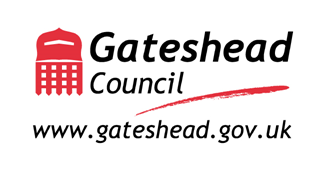 JOB PROFILE   Social WorkerApproved Mental Health Professional (AMHP)Grade KGroup:	 Care, Wellbeing and Learning Location: Civic CentreService: Adult Social Care – Assessment and Care management Line Manager: Team ManagerCar Status: CasualThis job description relates to posts in the following team:Mental Health Team Note:A core requirement of the post is that the worker will operate as an AMHP and provide required s114 statutory MHA (Mental Health Act) cover to the AMHP duty rota. The post will involve some out of hours working, where assessments have commenced during working hours but then have run beyond core working hours. The key roles of this post will include: To participate on the office hour AMHP duty rota, and undertake related statutory functions. Undertake assessments and initial enquires in line with statutory duties e.g. under the Mental Health Act 1983, Mental Capacity Act 2005 and related legal frameworks.  Complete as required Tribunal / Hospital Manager reports and undertake risk assessment work. Undertake s117 care planning and completion of related assessments. Taking into account available resources and cost efficiencies.Manage a small forensic caseload, and as required act as a Ministry of Justice social supervisor for s37/41 cases. Effective partnership working with a variety of in-house and external providers will be required. To enhance integrated working AMHPs will be required to work closely with: the Safeguarding / MASH Team; acute / rehabilitation wards; police; Street Triage; Crisis Team; and Initial Response Team.Maintaining appropriate records, with an awareness of legal requirements re record keeping and the use and transfer of information is required.  While adherence to Local Authority (and an associated awareness of partnership agency procedures) re written and electronic records is also necessary. Workers will be responsible for their own professional AMHP development needs, through attendance of mandatory training, regular attendance at AMHP meetings/forums and utilisation of available supervision and access to policy procedures etc., to maintain up to date mental health / social care legal practice.AMHPs will contribute to the development of the team, including providing support to AMHP and other students. Undertake other allocated responsibilities which are appropriate to the grade of the post.  KNOWLEDGE AND QUALIFICATIONSCompetenciesEssentialQualifications and Training:DesirableQualifications and Training:AMHP Qualification or the requirement that the appointed worker undertakes training within 12 months of appointment leading to the qualification of AMHPAccredited post qualifying training relevant to the role of Social Worker Suitably qualified professional; Social Work qualification or equivalent i.e. MA or BA in Social Work, Dip SW CQSW or CSS with two years post-registration experience, qualified Nurse, Occupational Therapist or chartered Psychologist with the skills and experience specified in the regulations – this includes two years post-registration experience. Current driving licence and access to a car, or other means of mobility support.Current registration with relevant professional bodyA commitment to continuous professional developmentA willingness to undertake relevant training as required by the Local Authority which may include a requirement to undertake training to become a Best Interest Assessor. Essential	Desirable Skills and Knowledge:Skills and Knowledge:Knowledge of relevant legislation including: Mental Health Act 1983, Care Act 2014, Mental Capacity Act 2005, Human Rights Act 1998 and Deprivation of Liberty Safeguards. The ability to interpret this legislation and apply it to practice while adhering to the Local Authority’s statutory responsibilitiesKnowledge of specific needs relating to adults with mental health and learning disabilities and or other compounding / associated needs.The ability to analyse information and assess risk and levels of need in line with eligibility criteriaThe maintenance of the Local Authority’s social care database including the accurate recording of case observations.   The management and organisation of workload including the ability to appropriately prioritise tasks and manage competing demands Multi-disciplinary working across a range of client groupsExcellent verbal, written and  communication and IT skills The ability to work as a team member but also to use own initiative. A commitment to anti-oppressive practice and equal opportunities Experience of working with adults who with mental health need, learning disabilities and their carersExperience of undertaking assessments, applying relevant criteria and where necessary identifying appropriate services to meet eligible needsExperience of managing risk and being involved in the safeguarding processServing the CommunityDelivering PartnershipsPolitical AwarenessPersonal ImpactFocusing on ResultsLeading & Developing OthersDevelops responsive customer focused services, operates professionally and with sensitivity.Promotes co-operation by working with external partners to plan, develop and deliver the best service.Appreciates political interests, positions and policies and their impact on the Council and their management role.Is self-aware, acts proactively, accepts personal responsibility and communicates effectively.Plans and monitors service delivery.  Works with others to enhance provision.  Strives to provide a quality service and continuously improve delivery.Motivates and encourages teams and individuals.  Provides direction and feedback and creates a climate of respect.